 متوسطة : عين عائشة                                                                                         يوم : 05 /12/2017مستوى: الرابعة متوسط                                                                               المدة :  ساعــــ2ـتان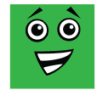 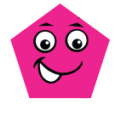 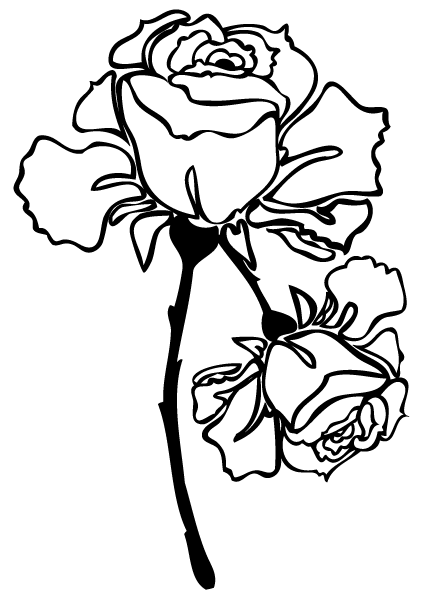 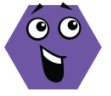 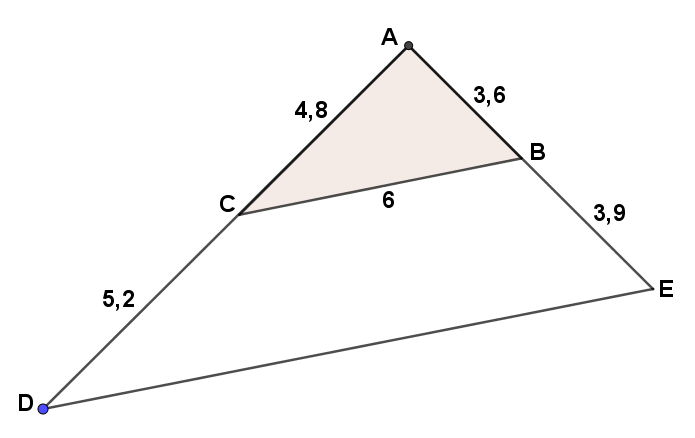 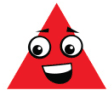 الوضعية الإدماجية: ( 8 نقاط )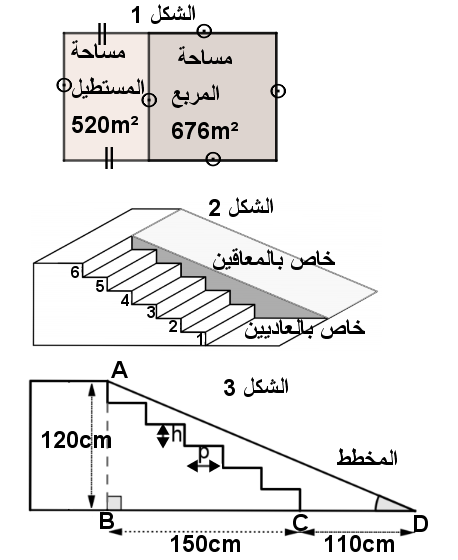 الجزء الأول : قطعة أرض مستطيلة الشكل ،خُصص جزء منها على شكل  مربع مساحته 676m² لبناء عيادة طبية .والجزء الباقي مستطيل مساحته  520m² خُصص كساحة.   ( أنظر الشكل 1) 1)~ أحسب طول ضلع القطعة المربعة . 2)~ احسب محيط قطعة الأرض الكلية.الجزء الثاني:   بعد الإنتهاء من بناء العيادة تم الإتفاق على انجاز سُلّم  في مدخلها ، مكون من قسم للأشخاص المعاقين ، وقسم  خاص بالأشخاص العاديين به 6 درجات متماثلة .                                                    ( أنظر الشكل 2) أُسند هذا المشروع للمقاول الذي قدم المخطط أسفله.                                                    ( أنظر الشكل 3) لقد كانت معايير المشروع ( شروط الإنجاز) كما يلي :~1~ طول المستوي المائل ( الطولAD ) محصور بين     2,5m و  3,2m .~2~ ميل مستوى القسم المخصص للمعاقين( قيس الزاوية)  محصور بين 20° و 30° .~3~ أن يكون :  65cm< 2h+p <75cm   حيث : h يُمثل ارتفاع درجة السلّم و p يُمثل عرض درجة السلّم .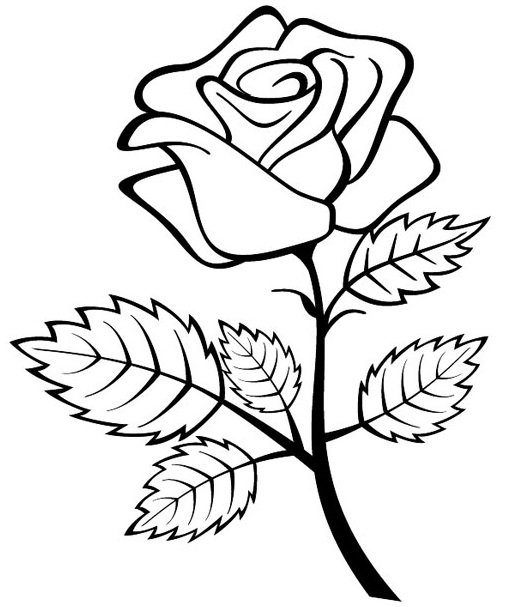   هل المخطط الذي أعدّه المقاول يستجيب للشروط المتفق عليها ؟